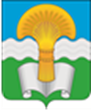 Районное Собрание муниципального района «Ферзиковский район»Калужской областиРЕШЕНИЕот 21 сентября 2022 года                                                                                               №219п. ФерзиковоО внесении дополнений в Решение Районного Собрания муниципального района «Ферзиковский район» от 19.11.2014 №227 «Об утверждении Положения об Отделе социальной защиты населения администрации (исполнительно-распорядительного органа) муниципального района «Ферзиковский район»» (с дополнениями, утвержденными Решением Районного Собрания муниципального района «Ферзиковский район» от 30.06.2021 №108)В соответствии с Федеральным законом от 06.10.2003 года №131-ФЗ (с изменениями и дополнениями) «Об общих принципах организации местного самоуправления в Российской Федерации», Районное Собрание муниципального района «Ферзиковский район» РЕШИЛО:1.Внести в Положение об Отделе социальной защиты населения администрации (исполнительно-распорядительного органа) муниципального района «Ферзиковский район», утвержденное Решением Районного Собрания муниципального района «Ферзиковский район» от 19.11.2014 №227 «Об утверждении Положения об Отделе социальной защиты населения администрации (исполнительно-распорядительного органа) муниципального района «Ферзиковский район»» (с дополнениями, утвержденными Решением Районного Собрания муниципального района «Ферзиковский район» от 30.06.2021 №108) (далее по тексту – Положение) следующее дополнение:1.1. Раздел 5. Управление Отделом Положения, дополнить пунктом 5.7. следующего содержания:«5.7. В период временного отсутствия заведующего Отделом его полномочия осуществляет заместитель заведующего Отделом. При этом полномочия заведующего Отделом осуществляются его заместителем в полном объеме, если иное не предусмотрено заведующим Отделом в приказе о назначении на исполнение обязанностей.».2. Наделить заведующего Отделом социальной защиты населения администрации (исполнительно-распорядительного органа) муниципального района «Ферзиковский район», полномочиями представлять в Инспекцию Федеральной налоговой службы по Ленинскому округу г. Калуги документы для государственной регистрации дополнения, вносимого в Положение об Отделе социальной защиты населения администрации (исполнительно-распорядительного органа) муниципального района «Ферзиковский район» с правом юридического лица, утвержденного пунктом 1 настоящего Решения.3. Настоящее Решение вступает в силу со дня его официального опубликования.Глава муниципального района«Ферзиковский район»                           		                                   С.В. Терехов